Mesure d’aide à l’évacuationÉquipementFournisseurRenseignements sur le produitPrix (approximatif)Programme d’aide financièreExempleAide pour se lever et/ou se transférerToile d’évacuationwww.revolutionsante.caS-CAPE_POD699 $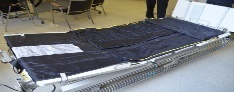 Aide pour descendre ou monter les escaliersAide pour descendre ou monter les escaliersMatelas d’évacuationwww.revolutionsante.caS-CAPE_POD Plus520 $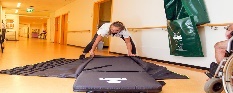 Aide pour descendre ou monter les escaliersAide pour descendre ou monter les escaliersPlanche d’évacuationwww.soinsintensifs.caDORSO LITE 18"(Code :05BR10)208,95 $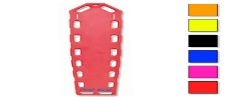 Aide pour descendre ou monter les escaliersAide pour descendre ou monter les escaliersPlanche d’évacuationwww.medisecur.comEMS/16BL
EMS/18BL289 $ (16")329 $ (18")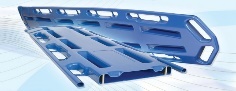 Aide pour descendre ou monter les escaliersAide pour descendre ou monter les escaliersPlanche d’évacuationwww.aero-feu.comFERNO 108-AFSoumission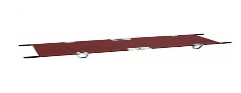 Aide pour descendre ou monter les escaliersAide pour descendre ou monter les escaliersChaise d’évacuation www.medisecur.comSAV072-1323Soumission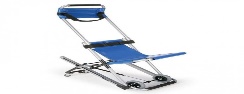 Aide pour descendre ou monter les escaliersAide pour descendre ou monter les escaliersChaise d’évacuation www.andreviger.comEVACU TRACSoumission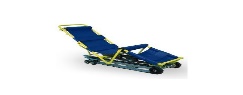 Aide pour descendre ou monter les escaliersAide pour descendre ou monter les escaliersChaise d’évacuation www.andreviger.comPOWER TRACSoumission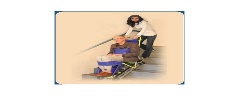 Aide pour descendre ou monter les escaliersAide pour descendre ou monter les escaliersCeinture d’aide à la marchewww.orthocanada.comOC-02746953,95 - 55,95 $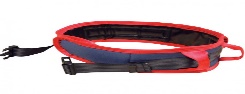 Aide pour descendre ou monter les escaliersAide pour descendre ou monter les escaliersCeinture d’aide à la marchewww.locamedic.com21.00401Soumission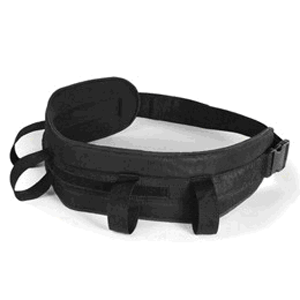 Aide pour descendre ou monter les escaliersAide pour descendre ou monter les escaliersCeinture d’aide à la marchewww.secure.oxybec.com07-775850 $ - 55 $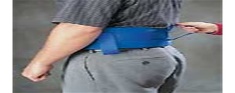 Aide à l’auditionPad Vibrantwww.chs.caSILENT-SHAKE400 $RAMQ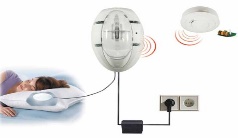 Aide à l’auditionStroboscopewww.vikingfire.comwww.vikingcorp.comSASH-24SoumissionRAMQ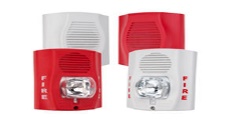 Aide à l’auditionStroboscopewww.systemsensor.caSÉRIE P2SoumissionRAMQ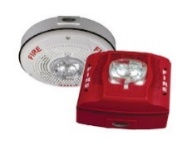 Aide à l’auditionStroboscopewww.mircom.comFHS-400SoumissionRAMQ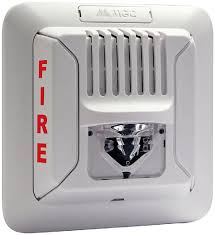 Aide à la communicationDétecteur de fumée et de monoxyde de carbonewww.rona.ca Nest Protect149 $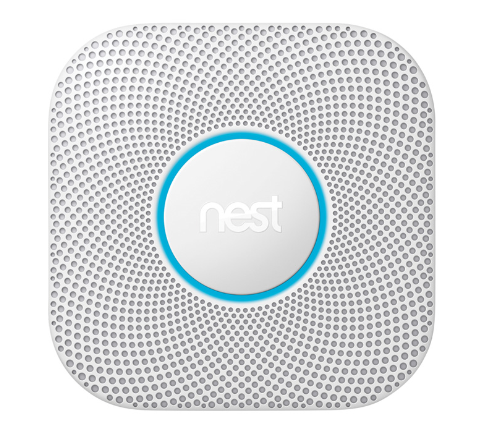 